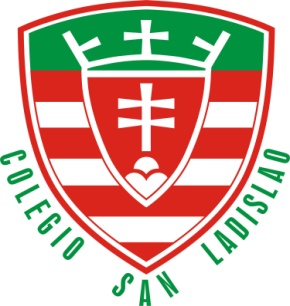 Colegio San LadislaoPrograma Anual 2018Profesor:				Asignatura:				Curso:Nora Guaraglia                     Salud y Adolescencia                   4to. A y B S.S.Expectativas de Logro / Objetivos de Aprendizaje:Que los alumnos:Conceptualicen críticamente la salud y los procesos de salud/enfermedad, como productos sociales, históricos y culturales.Piensen y analicen la adolescencia como una construcción social e histórica con diferentes características según la cultura, el contexto histórico y el contexto socio – económico, y en ese sentido puedan reflexionar y repensar sus propias adolescencias.Reconozcan la relación entre salud y problemáticas sociales.Analicen críticamente las situaciones de salud/enfermedad que los implican o los interpelan en tanto jóvenes y/o adolescentes, y en tanto parte de grupos sociales.Participen activa y responsablemente en la información y promoción de la salud y en las decisiones que deban tomar en relación con su salud.Conozcan la importancia de la sexualidad en la adolescencia. Aprecien la necesidad de informar sobre la sexualidad para tener una vida plena. Reconozcan que la identidad de género es una construcción social. Comprender  el concepto de salud sexual. Conozcan los derechos sexuales y reproductivos y la ley que los ampara. Debatan y reflexionen sobre los lineamientos curriculares del Programa de Educación Sexual Integral y su puesta en práctica en la escuela secundaria.Ser hábiles en el uso de medios de investigación y la expresión de los conocimientos construidos.Acrecentar el grado de autonomía en el estudio mediante la implementación de estrategias de aprendizaje que le permitan relacionar, comparar y jerarquizar conceptos.Contenidos Conceptuales:MÓDULO/PROBLEMA 1: Los jóvenes y los procesos de salud/enfermedad• ¿Qué es ser joven y adolescente? La construcción social de la adolescencia y lajuventud. Las adolescencias en otras culturas. Adolescencias en diferentes contextoshistóricos: en el siglo XIX, en el XX y a principios del XXI. Adolescencias en distintoscontextos socioeconómicos. ¿La adolescencia en riesgo?• Relaciones familiares. Amistad, amor, deseo. Crisis, rebeldía y diferencia. Losconsumos de los adolescentes. Placeres y gratificaciones.• Las denominadas “enfermedades juveniles”: su relación con el grupo cultural,socioeconómico y etario.• Jóvenes, publicidad y salud: cómo se relacionan. Influencia de la publicidad ylos medios masivos en las elecciones juveniles respecto de prácticas saludables.• Información y promoción de la salud respecto del uso y abuso de sustanciaspsicoactivas: alcohol, tabaquismo, psicofármacos, etc. Importancia del diagnósticoprecoz y tratamiento inmediato. Su incidencia en el proyecto de vida.MÓDULO/PROBLEMA 2: La definición actual de Salud/enfermedad• Conceptos de Salud/enfermedad: ¿qué elementos atraviesan estas definiciones?(sociales, culturales, económicos, históricos, políticos, etc.) Complejidad de ladelimitación respecto de lo “sano/normal” y lo “enfermo/patológico”.2• Definiciones de salud: acordadas internacionalmente (conceptos deSalud/enfermedad de la OMS y OPS), modelo médico hegemónico, medicinatradicional y medicina popular.• Definición de “grupos de riesgo”. La situación de salud de los conjuntos socialessegún condiciones de vida: Factores de riesgo. Riesgos individuales y grupales,ambientales y ocupacionales.• Concepto de prevención y niveles de prevención primario, secundario y terciariopara la atención integral de la salud.• Conceptos de promoción, prevención, diagnóstico y tratamiento de la salud/enfermedad.MÓDULO/PROBLEMA 3: La Educación Sexual integral.• Adolescencia, sexualidad y derecho: los derechos sexuales y reproductivos.• La educación sexual en la garantía de ejercicios de los derechos humanos:derecho a la vida y a la salud; derecho a la autonomía personal; los derechos y laspropias convicciones morales y religiosas, la propia sexualidad como derecho y surelación con la sexualidad de los otros. Derecho a la libertad de elección. La discusiónsobre derechos, responsabilidades, respeto y límites.• Derecho a la información sobre el propio cuerpo, sobre los modos deprotegerlo, sobre los modos de acceder a una sexualidad plena y placentera, sobre losmodos de buscar protección y asistencia cuando se está en riesgo o cuando losderechos de las personas están siendo vulnerados.• Ley Nacional de Salud Sexual y Procreación responsable. Relaciones degénero. Información y Promoción de la salud para las enfermedades de transmisiónsexual.MÓDULO/PROBLEMA 4: El derecho a la salud• Los jóvenes y el derecho a la salud: convenciones y leyes específicas que loencuadran.• El derecho a la salud: la relación entre salud y desarrollo social. Desarrollohistórico de la salud pública y comunitaria, sus objetivos y campos de acción. Elacceso al sistema de salud pública.• Rol del estado en la atención de la salud. Sistema Sanitario Argentino: conceptos,componentes, programas y proyectos para la atención de la salud. Articulación deatención a la salud en distintos niveles jurisdiccionales: nivel Nacional, Provincial yMunicipal. Identificación de organizaciones en estos niveles• La articulación intersectorial para la atención de la salud: Organizacionesgubernamentales y no gubernamentales. Las redes locales.• Patologías Prevalentes Regionales y Locales: principales problemas de salud que se registran en el ámbito local. Búsqueda y análisis de la información disponible sobre los mismos.CRITERIOS Y METODOLOGIA DE EVALUACION:Pruebas de respuesta múltiple, objetivas y semiobjetivas.Exámenes orales.Aprobación de trabajos prácticos.Utilización de técnicas de estudio y vocabulario especifico.Observación directa, participación, habilidad y destrezas en los diferentes trabajosActitudes personales.Uso adecuado de las estrategias de aprendizaje planteadas.Entrega puntual de los distintos trabajos solicitados.Utilización de todos los recursos que aporta la Tecnología (Informatica, Internet, etc) para la presentación y exposición de trabajos elaborados grupal e individualmente.Desarrollo de habilidades para la resolución de problemas.Presentación periódica de la carpeta de claseBIBLIOGRAFIA:Apuntes seleccionados por la docente.Artículos de divulgación científica.IMPORTANTE:Es imprescindible la confección de la carpeta de clase a lo largo del año, la misma es tenida en cuenta para armar la nota de desempeño de cada trimestre.En el caso que el alumno debiera rendir la materia en mesas examinadoras, deberá presentarla como requisito indispensable.